                                  CURRICULUIM   VITAE                               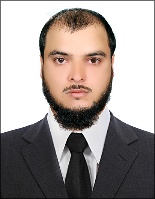                                                         Aman   Click here to Buy Cv Contact:http://www.gulfjobseeker.com/employer/cvdatabaseservice.php    Mob     : >             00971- 504753686 (whatsapp number) Email : >                    Aman-398996@2freemail.com   CAREER OBJECTIVE: >To Seeking a Challenging Career by copying a suitable Position, utilizing my skill and Experience to contribute towards the progress of Organization at the same time has the prospect for professional and development my Career.PERSONAL PROFILE: >Name                        Aman  Date of Birth            02 -04 -1992Sex                             MaleNationality               Pakistani Religion                     Muslim ACADEMIC PROFILE :>                                       Qualification                           Session                              Board / University                                         SSC                                           2008                                    BASC   Malakand                                       F.SC                                           2011                                    BASC Malakand                                       B.SC   Engineering                 2013                                     University of MKDCOMPUTER SKILL :>6 Month Office Automation ( MS Word , Excel ,Excess ,Power Point ,    Window, Internet from Development Council Peshawar).6 Month Auto Cad Course from Development of Human Development Program MKD.6 Month Auto Cad Course form Skill Development Council Lahore.CERTIFICATION FROM DUBAI: -Certificate and training for Lifting Supervisor with Claymore Security and Safety Consultants from Laing O Rourke middle East (Holding) Ltd in UAE.Certificate and Training for Lifting Supervisor with Norsafe Fours                From Al Habtoor Construction Company in UAE.Certificate of Supervisor, Inspection & Sign the Scaff Tags during Safe use, Erection, Alteration, Dismantling of Scaffolds from Mirdif Security & Safety Consultants in UAE.  Certificate of Fire Safety Fundamentals and Paper use of Fire Extinguisher from Emirates Civil Defiance Academic from UAE.Certificate of Institute of Occupational Safety and Health from Mirdif Security & Safety Consultants in UAE.Certificate of Health and Safety Practical Application from (NEBOSH) Mirdif Safety and Consultants in UAE.Certificate of Health and Safety from (NEBOSH IGC 1 & IGC 2) Mirdif Security and Safety Consultants in UAE. WORK EXPERIENCE IN UAE: - Working Experience as a Cranes and logistic Coordinator at Middle East Company.Working Experience as a Lifting Supervisor and Logistic Supervisor with HLG Construction LLC Company.Working Experience as a Lifting Supervisor and Logistic Supervisor with AL Habtoor Construction LLC Company.Working Experience as a Safety Inspector with Al Habtoor Construction Company.Working Experience as a Store Keeper with BICC Construction Company.ADDITIONAL EXPERIENCE: -Working Experience as a Documents ControllerWorking Experience as a Time Keeper  Working Experience as a General Site Supervisor  Working Experience as a Security SupervisorWORK EXPERIENCE IN PAKISTAN: -Working Experience as Construction General Supervisor of (03 years)Working Experience in Sales Man ( 02 year)04 year Experience as a Teaching in GDC college Batkhela MKDLANGUAGE: -                     Language                       Read                  Write                Speak   English                      Excellent           Excellent           ExcellentArabic                       Excellent              Good                  Good Urdu                          Excellent            Excellent           Excellent                 DECLERATION: -                            I hereby declare that the above –mentioned details are true and                                   Complete to be the best of my knowledge.   --------------------------------